Supplementary materialTable S1. Articles excluded after full-text revision.Table S2. Description of the information collected from the studies.BD-I, Bipolar disorder type I; BD-II, Bipolar disorder type II.Table S3. Quality Reporting Scale (The Newcastle-Ottawa Scale).*†* Range = 0-9; Maximum score in each section: 4, 2 and 3, respectively; Quality: Low (< 5 score); Medium (5-6 score); High (≥ 7 score).†Wells, G.A., Shea, B., O'Connell, D., Peterson, J., Welch, V., Losos, M. & Tugwell, P. (2014). The Newcastle-Ottawa Scale (NOS) for assessing the quality of nonrandomised studies in meta-analyses. Ottawa (ON): Ottawa Health Research Institute. http://www.ohri.ca/programs/clinical_epidemiology/oxford.aspTable S4. Characteristics and quality assessment of the studies selected.BD, Bipolar disorder; M, Males; F, Females; NART, National Adult Reading Test; IQ, Intelligence Quotient; BPRS, Brief Psychiatric Rating Scale.Table S5. Paradigms used to assess impulsivity, decision-making and risk behavior.Table S6. Summary of the meta-analysis results.*Effect Size †Test of significance of effect sizeResponse inhibition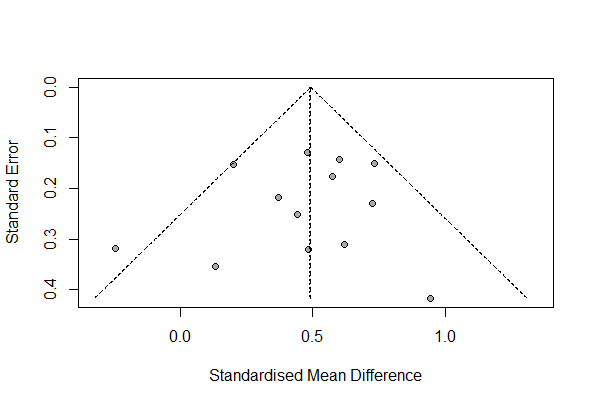 Decision-making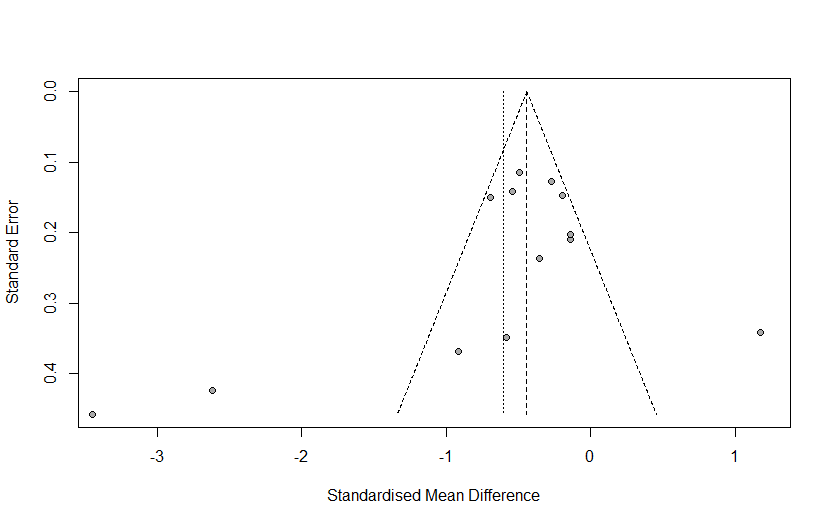 Figure S1. Funnel plots. (a) Response inhibition. Rank correlation test of funnel plot asymmetry (p=0.6255). Egger test of funnel plot asymmetry (p= 0.6058). (b) Decision-making. Rank correlation test of funnel plot asymmetry (p=0.1431). Egger test of funnel plot asymmetry (p= 0.2454).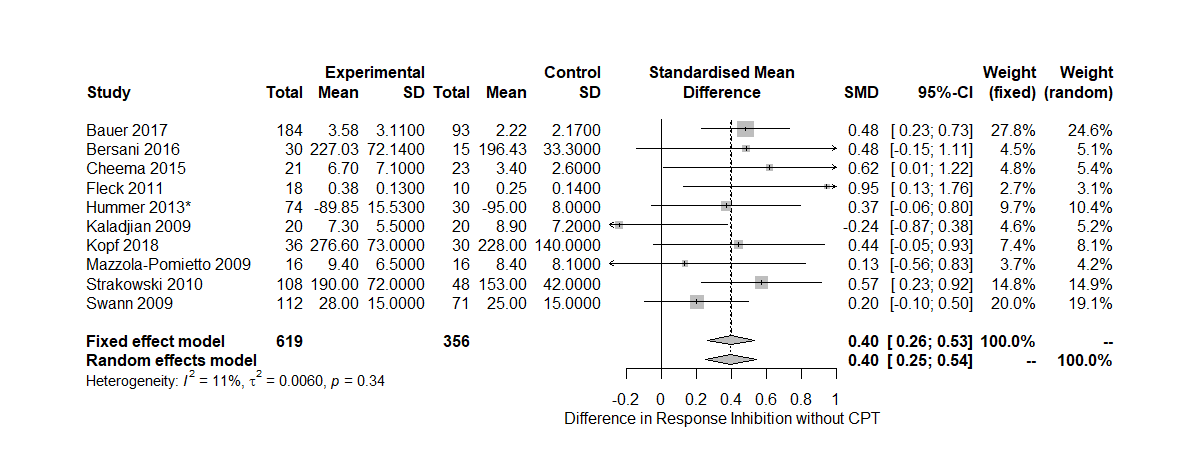 Figure S2. Forest plots of response inhibition without Continuous Performance Test.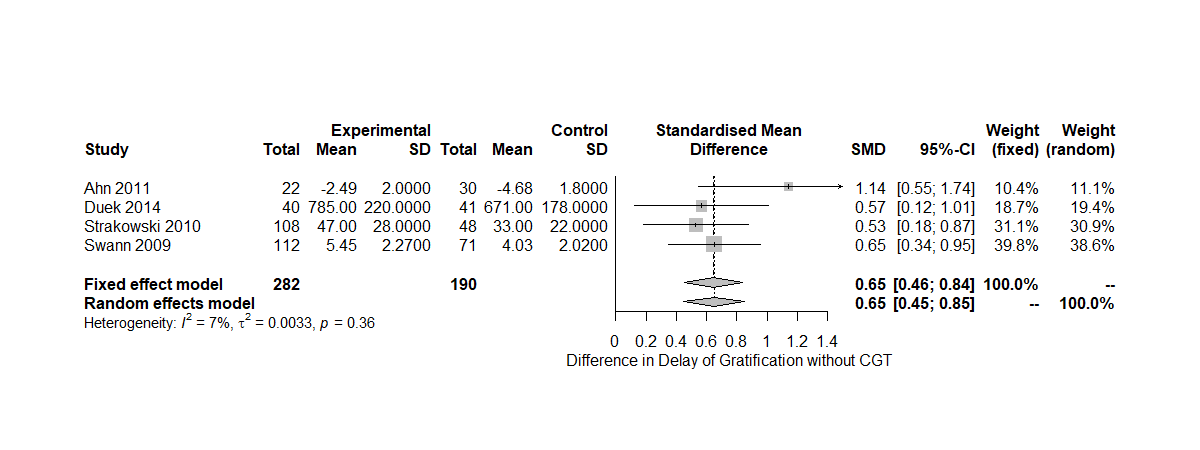 Figure S3. Forest plots of delay of gratification without Cambridge Gambling Task.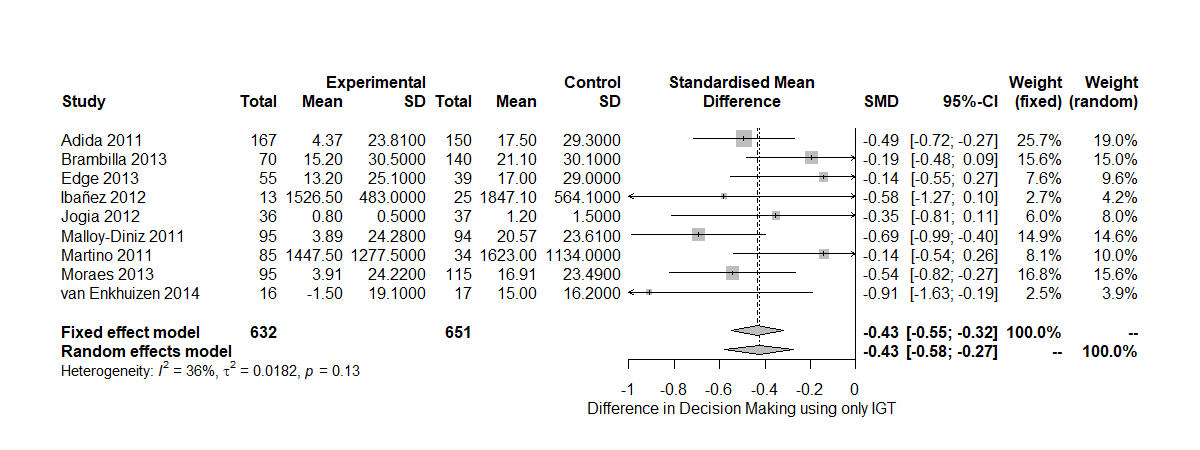 Figure S4. Forest plots of decision-making behavior using only Iowa Gambling Task.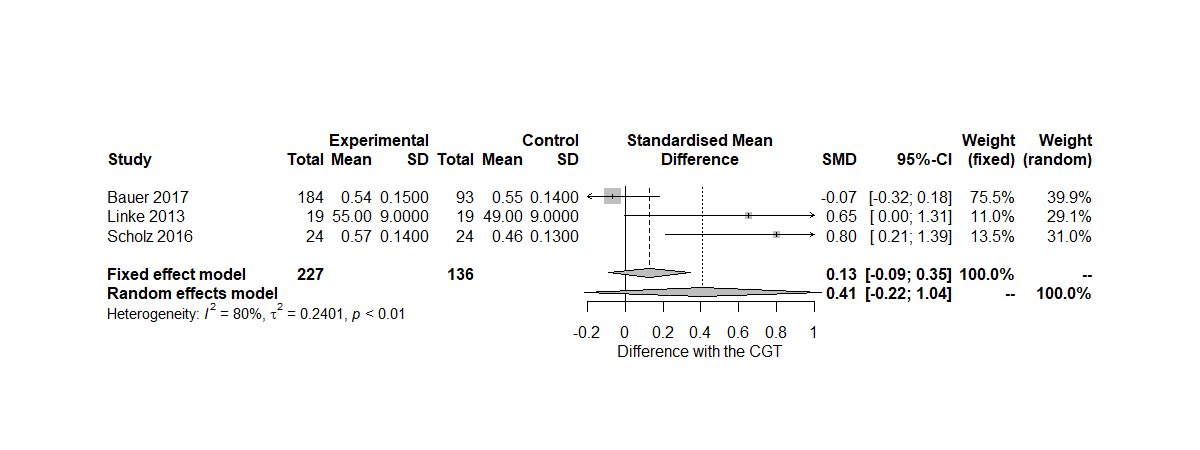 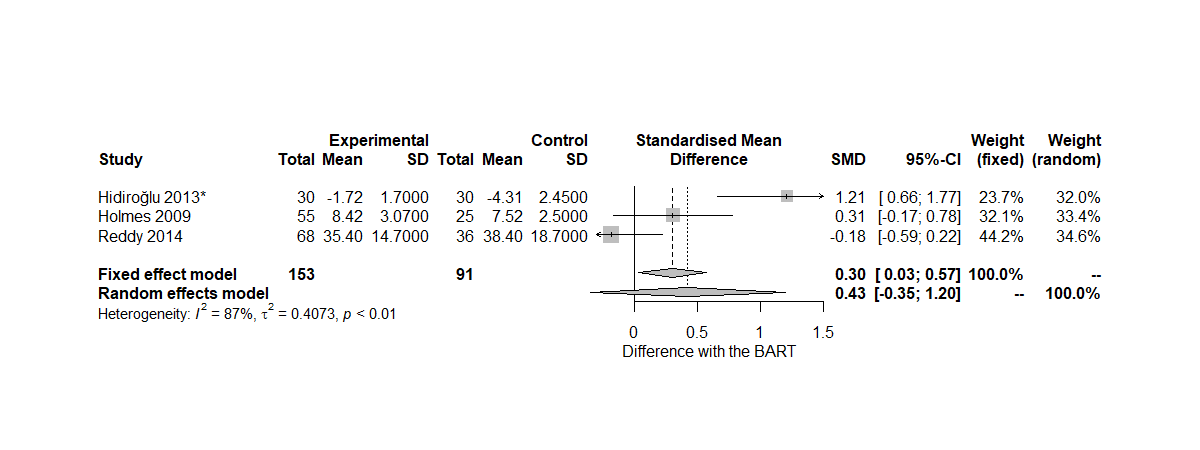 Figure S5. Forest plots of risk-taking behavior using the Balloon Analogue Risk Task and the Cambridge Gambling Task.Reason for exclusionExplicationStudies excludedNo original dataThe studies provide only data referring to neuroanatomy, the sample has been manipulated or it is a summary of a conference, for exampleClark, L. (2001). A neuropsychological investigation of prefrontal cortex involvement in acute maniaGollier-Briant, F. (2008). The neural correlates of decision-making in bipolar disorder: An fMRI studyMartino, D. (2014). A comparison of decision making in patients with bipolar I disorder and schizophreniaRoiser, J. (2009). The effect of positive mood induction on emotional processing in euthymic individuals with bipolar disorder and controlsTrost, S. (2014). Disturbed anterior prefrontal control of the mesolimbic reward system and increased impulsivity in bipolar disorderNo behavioural measuresStudies don’t use a behavioural paradigm to assess the cognitive domainsMolz, A. (2013). Aggression and impulsivity as predictors of stress generation in bipolar spectrum disordersMuhtadie, L. (2014). A profile approach to impulsivity in bipolar disorder: the key role of strong emotionsPerroud, N. (2011). Impulsivity, aggression and suicidal behavior in unipolar and bipolar disordersNon-standardized testStudies employ unusual behavioral paradigmsHenry, B. (2013). Inhibitory deficits in euthymic bipolar disorder patients assessed in the human behavioral pattern monitorMason, L. (2014). Decision-making and trait impulsivity in bipolar disorder are associated with reduced prefrontal regulation of striatal reward valuationMason, L. (2016). Attentional bias predicts increased reward salience and risk taking in bipolar disorderWelander-Vatn, A.S. (2009). No altered dorsal anterior cingulated activation in bipolar II disorder patients during a Go/No-go task: an fMRI studyNo BD diagnosticThe study sample isn’t diagnosed with Bipolar DisorderMason, L. (2012). I want it now! Neural correlates of hypersensitivity to immediate reward in hypomaniaDuplicated sampleAfter careful review of the studies the authors considered that the samples came from the same centre, had an N, a very similar sex and age distribution. As a precaution, we decided to exclude them to avoid possible duplicated dataAdida, M. (2008). Lack of insight may predict impaired decision making in manic patientsAdida, M. (2015). Lithium might be associated with better decision-making performance in euthymic bipolar patientsBauer, I. (2018). Increased reward-oriented impulsivity in older bipolar patients: A preliminary studyStrakowski, S. (2008). MRI brain activation in first-episode bipolar mania during a response inhibition taskStrakowski, S. (2009). Characterizing impulsivity in maniaSwann, A. (2003). Impulsivity and phase of illness in bipolar disorderSwann, A. (2011). Interacting mechanisms of impulsivity in bipolar disorder and antisocial personality disorderSwann, A. (2013). Pre-attentive information processing and impulsivity in bipolar disorderNo data for Meta-AnalysisThe studies don’t provide the necessary data to perform the meta-analysisCotrena, C. (2016). Executive function impairments in depression and bipolar disorder: association with functional impairment and quality of lifeOno, Y. (2015). Reduced prefrontal activation during performance of the Iowa Gambling Task in patients with bipolar disorderMinassian, A. (2004). Increased sensitivity to error during decision-making in bipolar disorder patients with acute maniaPowers, R. (2013). Impulsivity in bipolar disorder: relationships with neurocognitive dysfunction and substance use historySaunders, K. (2015). Insensitivity to the magnitude of potential gains or losses when making risky choices: women with borderline personality disorder compared with bipolar disorder and controlsStrasser, E. (2016). Behavioral measures and self-report of impulsivity in bipolar disorder: no association between Stroop test and Barratt Impulsiveness ScaleSwann, A. (2001). Measurement of inter-episode impulsivity in bipolar disorderYechiam, E. (2008). Decision making in bipolar disorder: A cognitive modeling approachOutcome measure not validOutcome measure is not valid to assess the cognitive domain.Chandler, R. (2009). Altered risk-aversion and risk-seeking behavior in bipolar disorderVariableDescriptionCategoriesFIRST AUTHORFirst Author of the publication.YEAR-PUBLICATIONYear which the article was published.MEAN AGEMean age of the study population.SAMPLENumber of individuals included in the study  - BD-I- BD-IIPHASE OF ILLNESPhase of bipolar disorder at the time of the study.- Mania- Depression- Euthymia- Hypomania- Mixed epidoseNEUROCOGNITIVE TESTInstrument used to assess the cognitive domain.NEUROCOGNITIVE OUTCOMECognitive domain measured in the study.- Impulsivity: Response inhibition, Delay aversion or Inattention.- Decision-making- Risk takingRESULTSSummary of the results of the study.AGE RANGEAge Range of the population in the study.GENDERGender of the study population expressed as a percentage.- Male- FemaleSTUDY DESIGNWhether the study is cross-sectional or longitudinal.- Cross-sectional- LongitudinalNEUROIMAGING TESTUse of a neuroimaging test during the study.- Yes- NoMATCHINGWay in which the population was matched with healthy controls.- Depending of study variables- Not matchedQUALITY OF STUDYIndicates the quality range of the study through the Newcastle-Ottawa Scale (NOS).0-9FUNDINGSources of funding for the study or other support.- Yes- NoItems for case controls studiesQuality ScoreSELECTIONSELECTION1. Is the case definition adequate?Yes, with independent validationYes, eg record linkage or based on self-reportsNo description1002. Representativeness of the casesConsecutive or obviously representative series of casesPotential for selection biases or not stated103. Selection of ControlsCommunity controlsHospital controlsNo description1004. Definition of ControlsNo history of disease (endpoint)No description of source10COMPARABILITYCOMPARABILITY1. Comparability of cases and controls on the basis of the design or analysisStudy controls for___________ (Select the most important factor)Study controls for any additional factor (This criteria could be modified to indicate specific control for a second important factor)11EXPOSUREEXPOSURE1. Ascertainment of exposureSecure record (eg surgical records)Structured interview where blind to case/control statusInterview not blinded to case/control statusWritten self-report or medical record onlyNo description110002. Same method of ascertainment for cases and controlsYesb) No103. Non-Response rateSame rate for both groupsNon respondents describedRate different and no designation100First author, year-pubAge rangeGenderStudy designNeuroimaging testMatchingQuality of studyFundingNeurocognitive testAdida et al. (2011)18 – 6519 – 64BD patients41.3% M, 58.7% FControls50% M, 50% FCross-sectional studyNoAge, level of education, NART (Z score) and sex ratio8YesIowa Gambling Task (IGT)Ahn et al. (2011)Not specifiedBD patients45.5% M, 54.5% FControls40% M, 60% FCross-sectional studyNoNot matched6YesDelay Discounting TaskBauer et al. (2017)Not specifiedBD patients28.8% M, 71.2% FControls34.4% M, 65.6% FCross-sectional studyNoNot matched6YesAffective Go/No-Go task (AGN)Cambridge Gambling Task (CGT)Bersani et al. (2016)Not specifiedBD patients60% M, 40% FControls46.7% M, 53.3% FCross-sectional studyNoAge, gender, educational level and intelligence8Not specifiedStop Signal Task (SST)Brambilla et al. (2013)18 – 65 BD patients52.9% M, 47.1% FControls50.7% M, 49.3% FCross-sectional studyNoAge, sex and IQ8YesIowa Gambling Task (IGT)Cheema et al. (2015)18 – 60BD patients61.9% M, 38.1% FControls52.2% M, 47.8% FCross-sectional studyNoAge and gender ratio8YesEmotional Go/No-Go TaskDuek et al. (2014)18 – 65BD patients55% M, 45% FControls56.1% M, 43.9% FCross-sectional studyNoAge and education8Not specifiedSingle Key Impulsivity Paradigm (SKIP)Edge et al. (2013)18 – 65BD patients35% M, 65% FControls41% M, 59% FCross-sectional studyNoNot matched6YesIowa Gambling Task (IGT)Fleck et al. (2011)Not specifiedBD patients38.9% M, 61.1% FControls20% M, 80% FCross-sectional studyYesAge, sex, race, education years8YesGo/No-Go TaskHidiroğlu et al. (2013)21 – 5920 – 6922 – 59BD patients36.7% M, 63.3% FBD-Relatives32% M, 68% FControls36.7% M, 63.3% FCross-sectional studyNoSex, age and educationally8YesBalloon Analogue Risk Task (BART)Holmes et al. (2009)21 – 6321 – 60BD patients38.2% M, 61.8% FControls44% M, 56% FCross-sectional studyNoAge, years of education, race, full scale IQ6YesBalloon Analogue Risk Task (BART)Hummer et al. (2013)18 – 60BD patients36.5% M, 63.5% FControls36.6% M, 63.3% FCross-sectional studyYesAge and gender8YesPicture of Facial Affect (Go/No-Go Task)Ibañez et al. (2012)18 – 64BD patients61.5% M, 38.5% FControls64% M, 36% FCross-sectional studyYesSex, age, handedness and years of education8Not specifiedIowa Gambling Task (IGT)Jogia et al. (2012)18-63BD patients47.2% M, 52.8% FControls56.7% M, 43.3% FCross-sectional studyYesAge, IQ and BPRS7YesIowa Gambling Task (IGT)Kaladjian et al. (2009)Not specifiedBD patients50% M, 50% FControls50% M, 50% FCross-sectional studyYesSex, age, handedness, estimated premorbid IQ and level of education 7Not specifiedGo/No-Go TaskKopf et al. (2018)Not specifiedBD patients52.8% M, 47.2% FRemitted patients66.7% M, 33.3% FControls33.3% M, 66.7% FCross-sectional and longitudinal studyYesAge, sex and performance on the multiple-choice word test (MWT-B)8YesCombined Stop-Signal-Go/No-Go TaskLinke et al. (2013)18 – 65BD I patients42.1% M, 57.9% FBD-Relatives50% M, 50% FControls42.1% M, 57.9% FCross-sectional studyYesAge and gender9YesCambridge Gambling Task (CGT)Malloy-Diniz et al. (2011)Not specifiedBD patients30.5% M, 69.5% FControls43.6% M, 56.4% FCross-sectional studyYesNot matched6YesContinuous Performance Test (CPT-II)Iowa Gambling Task (IGT)Martino et al. (2011)18-60BD- I 39.4% M, 60.6%FBD-II21.5% M, 78.5% FControls35.3 M, 64.7% FCross-sectional studyNoAge and years of education7YesIowa Gambling Task (IGT)Mazzola-Pomietto et al. (2009)Not specifiedBD patients37.5% M, 62.5% FControls37.5 % M, 62.5%FCross-sectional studyYesSex, age and handedness7YesGo/No-Go TaskMoraes et al. (2013)Not specifiedBD patients31.6% M, 68.4% FControls36.5% M, 63.5% FCross-sectional studyNoNot matched6Not specifiedContinuous Performance Test II (CPT-II) Iowa Gambling Task (IGT)Murphy et al. (2001)Not specifiedBD patients44.5% M, 55.5% FControls46.2% M, 53.8% FCross-sectional studyNoAge, sex and NART-IQ8YesDecision-making taskOkasha et al. (2014)18-50BD patients50% M, 50% FControls50% M, 50% FCross-sectional studyNoAge, gender and educational level7NoContinuous Performance Test (CPT)Reddy et al. (2014)Not specifiedBD patients54.4% M, 45.6% FControls55.6% M, 44.4% FCross-sectional studyNoNot matched6YesBalloon Analogue Risk Task (BART)Rubinsztein et al. (2006)18-60Not specifiedCross-sectional studyNoGender, IQ and age7YesDecision-making taskScholz et al. (2016)Not specifiedBD patients58.3% M, 41.7% FControls58.3% M, 41.7% FCross-sectional studyYesAge, gender and years of education8YesCambridge Gambling Task (CGT)Strakowski et al. (2010)18-50BD patients46% M, 54% FControls40% M, 60% FLongitudinal studyNoDemographic variables7YesLogan Stop-Signal Task (SST)Delayed Reward Task (DRT)Degraded Stimulus version of the CPT (DSCPT)Swann et al. (2009)Not specifiedBD patients43.7% M, 56.3% FControls42.9% M, 57.1% FCross-sectional studyNo Not matched5YesImmediate Memory Task (IMT)Single Key Impulsivity Paradigm (SKIP)Tavares et al. (2007)18-59BD patients29.4% M, 70.6% FControls28% M, 72% FCross-sectional studyNoAge and IQ7YesCambridge Gamble Task (CGT)van Enkhuizen et al. (2014)18-55BD patients56.3% M, 43.7% FControls29.4% M, 70.6% FCross-sectional studyNoAge, gender, education, and ethnicity8YesIowa Gambling Task (IGT)Cognitive DomainParadigmsScoreImpulsivityResponse InhibitionAffective Go/No-Go task (AGN)Emotional Go/No-Go taskGo/No-Go task Picture of Facial AffectCombined Stop-Signal-Go/No-Go TaskStop Signal Task (SST)Immediate Memory Task (IMT)Continuous Performance Test (CPT)Continuous Performance Test II (CPT-II)Commission negativeCommission errors totalProportion commission errorsLetter No-Go: No-Go trialsSSRT (ms)SSRT (ms)Commission errorsCommission errorsCommission errorsDelay of GratificationDelay Discounting TaskCambridge Gambling Task (CGT)Delayed Reward Task (DRT)Single Key Impulsivity Paradigm (SKIP)Delay discounting choice behaviorDelay aversion% IMPTotal responses (Number of presses)InattentionContinuous Performance Test (CPT)Continuous Performance Test II (CPT-II)Degraded Stimulus version of the CPT (DSCPT)Omission errorsOmission errorsB”Decision-makingIowa Gambling Task (IGT)Decision-making taskCambridge Gambling Task (CGT)Net scoreQuality of decision makingQuality of decision makingRisk behaviorCambridge Gambling Task (CGT)Balloon Analogue Risk Task (BART)Risk takingAdjustment scores (Bart pumps)VariableStudiesPatientsControlsES*95% CIZ†pResponse inhibition complete138695950.490.38/0.608.92<0.0001Response inhibition euthymic73353270.590.43/0.757.23<0.0001Response inhibition depressed384700.480.16/0.812.920.0035Response inhibition manic3154940.470.21/0.743.490.0005Response inhibition BD I - euthymic371580.29-0.07/0.651.590.1121Response inhibition without CPT106193560.400.26/0.535.84<0.0001Delay of gratification54662830.540.39/0.706.97<0.0001Delay of gratification without CGT42821900.650.46/0.846.60<0.0001Inattention43582870.490.33/0.655.92<0.0001Decision making complete138758210.61-0.93/-0.28-3.680.0002Decision making euthymic8502634-0.39-0.51/-0.27-6.39<0.0001Decision making depressed373201-0.92-2.99/1.15-0.870.3828Decision making manic379193-1.35-2.43/-0.27-2.450.0143Decision making BD I – euthymic5299400-0.25-0.41/-0.10-3.220.0013Decision making Iowa Gambling Task9632651-0.43-0.55/-0.32-7.49<0.0001Risk taking complete63802270.41-0.02/0.84-1.880.0598Risk taking BD I – euthymic373730.920.57/1.265.24<0.0001Risk taking Cambridge Gambling Task32271360.41-0.22/1.041.280.1992Risk taking Balloon Analogue Risk Task3153910.43-0.35/1.201.080.2799